Code # Bulletin / Banner Change Transmittal Form Undergraduate Curriculum Council Print 1 copy for signatures and save 1 electronic copy.  Graduate Council - Print 1 copy for signatures and send 1 electronic copy to pheath@astate.edu1.Contact Person (Name, Email Address, Phone Number)2.Proposed Change3.Effective Date4.Justification – Please provide details as to why this change is necessary. Bulletin Changes2015-16 ASU Undergraduate Bulletin, page 453ART 1093. Elective Ceramics for Non majors STUDIO ART. Basic exploration of techniques of clay manipulation including the use of the potters wheel. Lab assistants will fire selected pieces. May only be taken once and may not be repeated, 3 hours may be applied toward a degree in fields other than art. All other courses in Ceramics are reserved for Art Majors with all the required prerequisites. It is expected that students will spend a minimum of three additional clock hours per week on work outside the scheduled class time for each studio class. Prerequisite, permission of instructor. Fall, Spring. ART 1413. Design Technology Introduces students to basic levels of graphic design utilizing Adobe Illustrator, Adobe Photoshop, and Adobe InDesign software. Includes problem-solving, color theory, design file input/output techniques, and use of tools for graphic design and image composit- ing. Enrollment restricted to declared Graphic Design majors. Spring. ART 2413. Typography GRAPHIC DESIGN. Fundamentals of typography in both form and text. Emphasis on developing typographic literacy through history, type classification, letterform anatomy, hierarchy, visual structure, and how type works as a compositional element in graphic design. It is expected that students will spend a minimum of three additional clock hours per week on work outside the scheduled class time for each studio Graphic Design class. Prerequisites, a grade of C or better in ART 1013 and ART 1413. Fall. ART 2423. Print and Publication Design GRAPHIC DESIGN. Exploration in the underlying principles of publication design and a practical introduction to the preparation of graphic design for printing. Topics include grid theory, text and display typography, sequence, page layout, type and image integration, and printing processes. It is expected that students will spend a minimum of three additional clock hours per week on work outside the scheduled class time for each studio Graphic Design class. Prerequisite, a grade of C or better in ART 2413. Spring. ART 2443. Introduction to Web Design GRAPHIC DESIGN. Basic concepts of designing for the web using Site Maps, Wireframes and Mock-ups; introduction to HTML, emphasizing semantic use of elements; introduction to CSS as a way to separate content from presentation. It is expected that students will spend a minimum of three additional clock hours per week on work outside the scheduled class time for each studio Graphic Design class. Prerequisites, a grade of C or better in ART 2413, or permission of instructor. Fall, even. ART 2453. Visual Thinking STUDIO ART. Focuses on the process of lateral thinking and the visualization of design problems and their solutions. Emphasizes effective research, imagination, originality, and execution in various media. It is expected that students will spend a minimum of three additional clock hours per week on work outside the scheduled class time for each studio class. Prerequisite, a grade of C or better in ART 1033 and ART 1013; or permission of instructor. Spring. ART 2503. Fine Arts-Visual FINE ARTS. Introduction to major artists, media, styles and works of art within their cultural and historical contexts for the non-art major. Note, this course does not meet general education requirements for any degree in art. Fall, Spring, Summer. (ACTS#: ARTA 1003) ART 3033. Drawing III STUDIO ART. Students will focus on the human figure through drawing sessions employing life models, undergoing detailed studies of anatomy, and creating independent projects involving the figure. May be repeated for credit. It is expected that students will spend a minimum of three additional clock hours per week on work outside the scheduled class time for each studio class. Prerequisites, a grade of C or better in ART 1013, ART 1033 and ART 1043. Fall, Spring, Summer. ART 3063. Painting STUDIO ART. Introduction to composition and techniques in painting me- dia. It is expected that students will spend a minimum of three additional clock hours per week on work outside the scheduled class time for each studio class. Prerequisites, a grade of C or better in ART 1013, ART 1033, and ART 1043. Fall, Spring. ART 3073. Watercolor Painting STUDIO ART. Emphasis on the development of composition and techniques with transparent watercolor media. May be repeated for credit. It is expected that students will spend a minimum of three additional clock hours per week on work outside the scheduled class time for each studio class. Prerequisite, a grade of C or better in ART 3063. Fall. 2015-16 ASU Undergraduate Bulletin, page 454ART 3083. Printmaking STUDIO ART. Covers intaglio, relief, silkscreen, lithography and contemporary printmaking techniques. It is expected that students will spend a minimum of three additional clock hours per week on work outside the scheduled class time for each studio class. Prerequisites, a grade of C or better in ART 1013, ART 1033, and ART 1043. May be repeated for credit. Fall, Spring. ART 3093. Ceramics STUDIO ART. Introduction to ceramic materials and techniques, wheelthrown and handbuilt forms. Glazing and firing undertaken. It is expected that students will spend a minimum of three additional clock hours per week on work outside the scheduled class time for each studio class. Prerequisites, Permission of instructor or a grade of C or better in ART 1013, ART 1033, and ART 1043. May be repeated for credit. Fall, Spring. ART 3103. Sculpture STUDIO ART. Studio practice and experimentation in three dimensional design. Clay, wood, metal, and other materials are used. It is expected that students will spend a minimum of three additional clock hours per week on work outside the scheduled class time for each studio class. Prerequisites, a grade of C or better in ART 1013, ART 1023, ART 1033, and ART 1043. Fall, Spring. ART 3330. BFA Review Admissions screening, transfer screening for all BFA students. Coun- seling and advising practice by portfolio review. Provides realistic assessment of student status in relation to program. Passing is prerequisite for 4000 level ART courses. Prerequisites, a grade of C or better in ART 1013, ART 1023, ART 1033, ART 1043, ART 3033, ARTH 2583, and ARTH 2893; a 2.75 GPA in all ART, ARTH, and ARED courses. Fall, Spring. ART 3403. Photography STUDIO ART. An introductory study of photographic equipment, techniques, and processes both film based and digital. Requires three hours of lab per week. It is expected that students will spend a minimum of three additional clock hours per week on work outside the scheduled class time for each studio class. Prerequisites, a grade of C or better in ART 1013, ART 1033, and ART 1043. Fall. ART 3413. Identity Design GRAPHIC DESIGN. Graphic design strategies using metaphors, iconography, and the creative process. Emphasis on semiotics, color, logos, letterhead packages and the elements of corporate identity design. Stress placed on problem solving using type and image and conceptual thinking. May be repeated for credit. It is expected that students will spend a minimum of three additional clock hours per week on work outside the scheduled class time for each studio Graphic Design class. Prerequisites, a grade of C or better in ART 1013, ART 1033, ART 1043, and ART 2423. Fall. ART 3423. Package Design GRAPHIC DESIGN. Structure, color, and graphics and creative application to the field of packaging. Designing of three dimensional containers and displays. It is expected that students will spend a minimum of three additional clock hours per week on work outside the scheduled class time for each studio Graphic Design class. Prerequisites, a grade of C or better in ART 1013, ART 1033, ART 1043, and ART 2423. May be repeated for credit. Fall. ART 3433. Digital Illustration GRAPHIC DESIGN. Introduction to illustration using computer applications. May be repeated for credit. It is expected that students will spend a minimum of three additional clock hours per week on work outside the scheduled class time for each studio Graphic Design class. Prerequisites, a grade of C or better in ART 1013, ART 1033, ART 1043, and ART 2423. Fall. ART 3443. Advertising Design GRAPHIC DESIGN. Fundamentals and history of graphic design as it applies to advertising including the agency hierarchy and the advertising designer’s role. Emphasis on accurate communication regardless of media through development and imple- mentation of creative work plans, concepts, and implementation and presentation. It is expected that students will spend a minimum of three additional clock hours per week on work outside the scheduled class time for each studio Graphic Design class. Prerequisite, a grade of C or better in ART 3413. May be repeated for credit. Spring. ART 3453. Motion Graphics GRAPHIC DESIGN. This course will explore the foundations of motion graphics. Design for screen, effective use of typography, graphical elements, sound, video and motion are covered with simple animations, logo and shape motion and environmental visual effects. May be repeated for credit. It is expected that students will spend a minimum of three additional clock hours per week on work outside the scheduled class time for each studio Graphic Design class. Prerequisites, a grade of C or better in ART 2423 and ART 2443. Spring odd. 2015-16 ASU Undergraduate Bulletin, page 455ART 3463. Intermediate Web Design GRAPHIC DESIGN. Advanced HTML and CSS techniques to create sophisticated web page layouts that adhere to standards-based guidelines; introduction to client-side web interactivity using the jQuery library. Each student is required to create a full featured, graphic design portfolio website. It is expected that students will spend a minimum of three additional clock hours per week on work outside the scheduled class time. Prerequisites, a grade of C or better in ART 2423 and ART 2443. Spring. ART 3863. Intermediate Painting STUDIO ART. Builds on basic skills and concepts from begin- ning drawing and painting courses, individualized projects exploring color and space in a variety of subject matter and approaches, and study of historical and contemporary art in relation to studio practice. May be repeated for credit. It is expected that students will spend a minimum of three additional clock hours per week on work outside the scheduled class time for each studio class. Prerequisite, a grade of C or better in ART 3063; or permission of instructor. Fall, Spring. ART 4033. Advanced Drawing STUDIO ART. Working from various subject matter, including the figure model, in different media. Experimental studies in composition and technique. May be repeated for credit. It is expected that students will spend a minimum of three additional clock hours per week on work outside the scheduled class time for each studio class. Prerequisites, a grade of C or better in ART 3033, and a grade of CR in ART 3330; or permission of instructor. Fall, Spring. ART 4063. Advanced Painting STUDIO ART. Individual work for advanced students. It is expected that students will spend a minimum of three additional clock hours per week on work outside the scheduled class time for each studio class. May be repeated for credit. Prerequisites, a grade of C or better in ART 3863, and a grade of CR in ART 3330; or permission of instructor. Fall, Spring. ART 4083. Advanced Printmaking STUDIO ART. Continuation of Printmaking 3083. It is expected that students will spend a minimum of three additional clock hours per week on work outside the scheduled class time for each studio class. May be repeated for credit. Prerequisites, a grade of C or better in ART 3083, and a grade of CR in ART 3330; or permission of instructor. Fall, Spring. ART 4093. Advanced Ceramics STUDIO ART. Continuation of ceramics work. Independent projects for advanced students. It is expected that students will spend a minimum of three addi- tional clock hours per week on work outside the scheduled class time for each studio class. May be repeated for credit. Prerequisites, a grade of C or better in 6 hours of ART 3093, and a grade of CR in ART 3330; permission of instructor required. Fall, Spring. ART 4103. Advanced Sculpture STUDIO ART. Continuation of sculpture work with emphasis on development of personal direction. It is expected that students will spend a minimum of three additional clock hours per week on work outside the scheduled class time for each studio class. May be repeated for credit. Prerequisites, a grade of C or better in ART 3103, and a grade of CR in ART 3330; or permission of instructor. Fall, Spring. ART 4320. Exhibition Preparation Focus on information pertaining to the preparation for ART 4330. Prerequisites, a grade of CR in ART 3330; a minimum GPA of 2.75 in all work with ART, ARTH, or ARED prefix; and permission of department chair. Students MUST meet the prerequisite requirements or they will not be allowed to register for this course. Fall and Spring. ART 4331. Senior Exhibition Capstone course required for all graduating BFA Studio Art emphasis students. It is expected that students will spend a minimum of three additional clock hours per week on work outside the scheduled class time for each studio class. Prerequisites, a grade of CR in ART 3330 and ART 4320; a minimum GPA of 2.75 in all work with an ART, ARTH or ARED prefix; permission of advisor, instructor, and department chair required; 12 hours of 15 hour emphasis area completed prior to senior exhibition semester. Fall, Spring. ART 435V. Studio Problems STUDIO ART. An opportunity for the studio oriented student to explore and develop techniques and concepts in both two and three dimensional media. Areas not covered by other existing studio courses will be emphasized. May be repeated for credit. It is expected that students will spend a minimum of three additional clock hours per week on work outside the scheduled class time for each studio class. Enrollment restricted to permission of advi- sor, instructor, and department chair. Fall, Spring, Summer. 2015-16 ASU Undergraduate Bulletin, page 456ART 4363. Graphic Design Internship GRAPHIC DESIGN. Supervised work in a profes- sional graphic design setting. May be repeated for credit. Enrollment restricted to permission of Department Chair. Prerequisites, a grade of CR in ART 3330; and a minimum GPA of 2.75 in all work with an ART, ARTH or ARED prefix. Fall, Spring, Summer. ART 4403. Photography for the Graphic Designer GRAPHIC DESIGN. Study of photo- graphic equipment, techniques and processes with emphasis on graphic design applications. May be repeated for credit. It is expected that students will spend a minimum of three additional clock hours per week on work outside the scheduled class time for each studio Graphic Design class. Prerequisites, a grade of C or better in ART 2423, and ART 3403, and a grade of CR in ART 3330; or permission of instructor. Spring, even. ART 4413. Advanced Photography for the Graphic Designer GRAPHIC DESIGN. This course offers advanced studies in photography as it is utilized in graphic design. Advanced studies in studio and site photography and the application of photography to print and digital media. May be repeated for credit. It is expected that students will spend a minimum of three additional clock hours per week on work outside the scheduled class time for each studio Graphic Design class. Prerequisites, a grade of C or better in ART 4403; a grade of CR in ART 3330; or permission of instructor. Spring, even. ART 4423. Branding GRAPHIC DESIGN. Continuation of ART 3443 Advertising Design. Imple- mentation of total campaign as it applies to non-profit and corporate/institutional design. Integrating creative and practical work across many applications within the campaign. Emphasis on concept development, creative writing, implementation and presentation. May be repeated for credit. It is expected that students will spend a minimum of three additional clock hours per week on work outside the scheduled class time for each studio Graphic Design class. Prerequisites, a grade of C or better in ART 3443; a grade of CR in ART 3330; or permission of instructor. May be repeated for credit. Fall. ART 4443. Film Based Photography STUDIO ART. Advanced studies of photographic equip- ment, techniques and processes with emphasis on personal expression. Requires three hours of lab per week. May be repeated for credit. It is expected that students will spend a minimum of three additional clock hours per week on work outside the scheduled class time for each studio class. Prerequisites, a grade of C or better in ART 3403, and a grade of CR in ART 3330; or permission of instructor. Fall. ART 4453. Advanced Photography STUDIO ART. Advanced studies in photography as fine art, includes silver and nonsilver based processes with emphasis on aesthetic expression. May be repeated for credit. It is expected that students will spend a minimum of three additional clock hours per week on work outside the scheduled class time for each studio class. Prerequisite, a grade of C or better in ART 4443. Fall, even. ART 4473. Advanced Web Studio GRAPHIC DESIGN. Continuation of ART 3463. Based on lecture topics, students will complete self-directed research and experimentation culminating in practical applications within the coding environment. It is expected that students will spend a minimum of three additional clock hours per week on work outside the scheduled class time for each studio class. May be repeated for credit. Prerequisite, C or better in ART 3643. Fall. ART 4491. Graphic Design Portfolio GRAPHIC DESIGN. Capstone course required for all BFA, Graphic Design students. Portfolio Preparation of graphic design solutions demonstrating the student’s overall knowledge and skills. May be repeated for credit. It is expected that students will spend a minimum of three additional clock hours per week on work outside scheduled class time for each studio Graphic Design class. Enrollment restricted to permission of advisor and instruc- tor. Prerequisite, minimum GPA of 2.75 in all course work with an ART, ARTH, ARED prefix. Fall, Spring. ART 4493. Portfolio Presentation GRAPHIC DESIGN. Capstone course required for all gradu- ating BFA, Graphic Design emphasis students. Preparation of portfolio of graphic design solutions that demonstrate the students overall knowledge and special skills. It is expected that students will spend a minimum of three additional clock hours per week on work outside the scheduled class time for each studio Graphic Design class. Enrollment restricted to permission of advisor and instructor. Prerequisite, minimum GPA of 2.75 in all course work with an ART, ARTH, or ARED prefix. Fall, Spring. 2015-16 ASU Undergraduate Bulletin, page 458ARTH 4803. Art Theory and Criticism This course develops a link between art criticism and studio practice, relating contemporary art production and critical theory. Includes written reports and oral presentations concerning methodology and results of research. Prerequisites, a grade of CR in ART 3330; a minimum of 48 hours ART/ARTH courses; or permission of instructor. Spring. Methods and Materials Teaching Art (EDAR) EDAR 4523. Methods and Materials for Teaching Art Emphasis on the practical application of art in the secondary school. Techniques and strategies of teaching art, developing an art curriculum, assessing and motivating students. Must be admitted to the Teacher Education Program. Fall. Graphic Design and Digital Design (GRFX) GRFX 2103. Visual Thinking. Focuses on the process of lateral thinking and the visualization of design problems and their solutions. Emphasizes effective research, imagination, originality, and execution in various media. It is expected that students will spend a minimum of three additional clock hours per week on work outside the scheduled class time for each studio class. Prerequisite, a grade of C or better in ART 1033 and ART 1013; or permission of instructor. Fall, Spring. GRFX 2303. Typography and Layout. Craftsmanship, terminology and application of classical typography in traditional and digital print processes. .  It is expected that students will spend a minimum of three additional clock hours per week on work outside the scheduled class time for each studio Graphic Design class. Prerequisites, a grade of C or better in ART 1013 and GRFX 2203; or permission of instructor. Fall. GRFX 2703. Introduction to Web Design. Basic concepts of designing for the web using Site Maps, Wireframes and Mock-ups; introduction to HTML, emphasizing semantic use of elements; introduction to CSS as a way to separate content from presentation. It is expected that students will spend a minimum of three additional clock hours per week on work outside the scheduled class time for each studio Graphic Design class. Prerequisites, a grade of C or better in GRFX 2303; or permission of instructor. Fall. GRFX 3303. Intermediate Typography. Principles and practice of typographic principles in complex situations including visual narrative, designing typeface, and experimental typography.  It is expected that students will spend a minimum of three additional clock hours per week on work outside the scheduled class time for each studio Graphic Design class. May be repeated for credit. Prerequisites, a grade of C or better in GRFX 2303; or permission of instructor. Spring.GRFX 3400. Graphic Design Review. Portfolio review for BFA admission.  A grade of C is prerequisite for 4000-level ART courses. Limit:  Students may only take this course twice. Prerequisites, a 2.75 GPA in all ART, ARTH, GRFX courses; ART 1013, ART 1023, ART 1033, ART 1043, ART 3033, ARTH 2583 and ARTH 2893; Co-requisite:  GRFX 3503; permission of art advisor and art department chair required. Fall, Spring. GRFX 3503. Identity Design. Graphic design strategies using metaphors, iconography, and the creative process. Emphasis on semiotics, color, logos, letterhead packages and the elements of corporate identity design. Stress placed on problem solving using type and image and conceptual thinking. It is expected that students will spend a minimum of three additional clock hours per week on work outside the scheduled class time for each studio Graphic Design class. May be repeated for credit. Prerequisites, a grade of C or better in ART 1013, and GRFX 2303. Fall. GRFX 3603. Advertising Design. Fundamentals and history of graphic design as it applies to advertising including the agency hierarchy and the advertising designer’s role. Emphasis on accurate communication regardless of media through development and implementation of creative work plans, concepts, and implementation and presentation. It is expected that students will spend a minimum of three additional clock hours per week on work outside the scheduled class time for each studio Graphic Design class. May be repeated for credit. Prerequisite, a grade of C or better in ART 3413. Spring. GRFX 3703. Intermediate Web Design. Advanced HTML and CSS techniques to create sophisticated web page layouts that adhere to standards-based guidelines; introduction to client-side web interactivity using the jQuery library. Each student is required to create a full featured, graphic design portfolio website. It is expected that students will spend a minimum of three additional clock hours per week on work outside the scheduled class time. Prerequisites, a grade of C or better in GRFX 2703 and GRFX 3303. Spring. GRFX 3713. 3D Digital and Game Design. Foundational instruction in the art of creating digital 3D content for applications in animation, interactive and game design and in the production of physical objects utilizing 3D printing and laser cutting technology. It is expected that students will spend a minimum of three additional clock hours per week on work outside the scheduled class time for each studio Graphic Design class. May be repeated for credit. Prerequisites, a grade of C or better in ART1023 and GRFX 2103; or permission of instructor. May be repeated for credit. Fall.GRFX 3753. Motion Graphics. This course will explore the foundations of motion graphics. Design for screen, effective use of typography, graphical elements, sound, video and motion are covered with simple animations, logo and shape motion and environmental visual effects. It is expected that students will spend a minimum of three additional clock hours per week on work outside the scheduled class time for each studio Graphic Design class. May be repeated for credit. Prerequisites, a grade of C or better in GRFX 2703 and GRFX 3303. Spring. GRFX 3800. Digital Design Review. Portfolio review for BFA admission.  A grade of C is prerequisite for 4000-level ART courses. Limit:  Students may only take this course twice. Prerequisites, a 2.75 GPA in all ART, ARTH, GRFX courses; ART 1013, ART 1023, ART 1033, ART 1043, ART 3033, ARTH 2583 and ARTH 2893; Co-requisite:  GRFX 3753; permission of art advisor and art department chair required. Fall, Spring,. GRFX 4103. Photography for the Graphic Designer. Study of photo- graphic equipment, techniques and processes with emphasis on graphic design applications. It is expected that students will spend a minimum of three additional clock hours per week on work outside the scheduled class time for each studio Graphic Design class. May be repeated for credit. Prerequisites, a grade of C or better in ART 3403 and GRFX 3303; a grade of CR in GRFX 3400; or permission of instructor. Spring, even. GRFX 4143. Advanced Photography for the Graphic Designer. This course offers advanced studies in photography as it is utilized in graphic design. Advanced studies in studio and site photography and the application of photography to print and digital media. It is expected that students will spend a minimum of three additional clock hours per week on work outside the scheduled class time for each studio Graphic Design class. May be repeated for credit. Prerequisites, a grade of C or better in GRFX 4103; or permission of instructor. Spring, even. GRFX 4503. Graphic Design Internship. Supervised work in a professional graphic design setting. May be repeated for credit. Enrollment restricted to permission of Department Chair. Prerequisites, a grade of CR in GRFX 3400; and a minimum GPA of 2.75 in all work with an ART, ARTH, ARED, or GRFX prefix. Fall, Spring, Summer. GRFX 4603. Branding. Continuation of ART 3443 Advertising Design. Implementation of total campaign as it applies to non-profit and corporate/institutional design. Integrating creative and practical work across many applications within the campaign. Emphasis on concept development, creative writing, implementation and presentation. It is expected that students will spend a minimum of three additional clock hours per week on work outside the scheduled class time for each studio Graphic Design class. May be repeated for credit. Prerequisites, a grade of C or better in GRFX 3603; a grade of CR in GRFX 3400; or permission of instructor. Fall. GRFX 4703. Advanced Web Studio. Continuation of ART 3463. Based on lecture topics, students will complete self-directed research and experimentation culminating in practical applications within the coding environment. It is expected that students will spend a minimum of three additional clock hours per week on work outside the scheduled class time for each studio class. May be repeated for credit. Prerequisite, a grade of C or better in GRFX 3703. Fall. GRFX 4713. Design for Physical Computing. Explores design techniques relevant to physical computing and internet-of-things devices; emphasis on building novel and engaging human/machine interfaces and interactive data visualization programs. It is expected that students will spend a minimum of three additional clock hours per week on work outside the scheduled class time for each studio Graphic Design class. May be repeated for credit. Prerequisites, a grade of C or better in GRFX 3713; a grade of CR in GRFX 3800; or permission of instructor. Spring.GRFX 4803. Portfolio Capstone. Capstone course required for all graduating BFA, Graphic Design emphasis students. Preparation of portfolio of graphic design solutions that demonstrate the students overall knowledge and special skills. It is expected that students will spend a minimum of three additional clock hours per week on work outside the scheduled class time for each studio Graphic Design class. Enrollment restricted to permission of advisor, instructor and chair. Prerequisite, minimum GPA of 2.75 in all course work with an ART, ARTH, ARED, or GRFX prefix. Spring.  
Department Curriculum Committee ChairCOPE Chair (if applicable) 
Department Chair: General Education Committee Chair (If applicable)                          
College Curriculum Committee ChairUndergraduate Curriculum Council Chair 
College DeanGraduate Curriculum Committee ChairVice Chancellor for Academic AffairsInstructions Please visit http://www.astate.edu/a/registrar/students/bulletins/index.dot and select the most recent version of the bulletin. Copy and paste all bulletin pages this proposal affects below. Follow the following guidelines for indicating necessary changes. *Please note: Courses are often listed in multiple sections of the bulletin. To ensure that all affected sections have been located, please search the bulletin (ctrl+F) for the appropriate courses before submission of this form. - Deleted courses/credit hours should be marked with a red strike-through (red strikethrough)- New credit hours and text changes should be listed in blue using enlarged font (blue using enlarged font). - Any new courses should be listed in blue bold italics using enlarged font (blue bold italics using enlarged font)You can easily apply any of these changes by selecting the example text in the instructions above, double-clicking the ‘format painter’ icon   , and selecting the text you would like to apply the change to.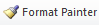 Please visit https://youtu.be/yjdL2n4lZm4 for more detailed instructions.